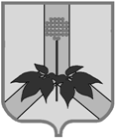 АДМИНИСТРАЦИЯ ДАЛЬНЕРЕЧЕНСКОГО МУНИЦИПАЛЬНОГО РАЙОНАПОСТАНОВЛЕНИЕ 05 декабря 2013г.                                              г. Дальнереченск                                                          № 560-паО внесении изменений в постановление администрации Дальнереченского муниципального района от 16 мая  2013г. №231-па «Об утверждении состава комиссии по делам несовершеннолетних и защите их прав администрации Дальнереченского  муниципального района»	В соответствии с Законом Приморского края от 08 ноября 2005 года №296-КЗ «О комиссиях по делам несовершеннолетних и защите их прав», руководствуясь Уставом Дальнереченского муниципального района, администрация Дальнереченского муниципального районаПОСТАНОВЛЯЕТ:1. Исключить из состава комиссии по делам несовершеннолетних и защите их прав заместителя начальника полиции по охране общественного порядка МО МВД РФ «Дальнереченский» Петухова Андрея Анатольевича. 2. Ввести в состав комиссии по делам несовершеннолетних и защите их прав Сергеева Вячеслава Яковлевича – начальника ОУУП и ПДН МО МВД РФ «Дальнереченский». 3. Контроль за исполнением постановления возложить на первого заместителя главы администрации Асанидзе О.А.4. Настоящее постановление вступает в законную силу со дня подписания.Глава администрации Дальнереченскогомуниципального района                                                           В.С. Дернов